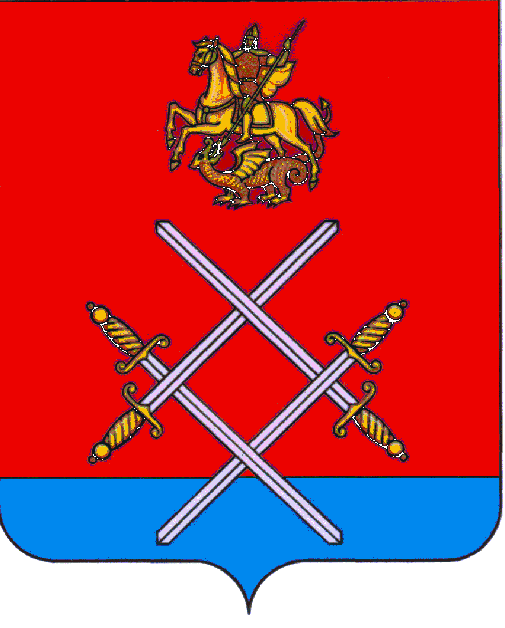 АДМИНИСТРАЦИЯ  РУЗСКОГО  МУНИЦИПАЛЬНОГО  РАЙОНАМОСКОВСКОЙ  ОБЛАСТИПОСТАНОВЛЕНИЕОт____31.03.2015 г._______№ ___568___________     Об утверждении административного регламента по предоставлению муниципальной услуги по предоставлению информации о результатахсданных экзаменов, тестирования и иных вступительных испытаний,а так же о зачислении в образовательную организацию В соответствии с Федеральным законом от 27.07.2010г. №210-ФЗ «Об организации предоставления государственных и муниципальных услуг»,  распоряжением Правительства Российской Федерации от 17.02.2009г. №1993-р «Об утверждении сводного перечня первоочередных государственных и муниципальных услуг, представляемых в электронном виде», постановлением Правительства Московской области от 06.08.2013г. №593/33 «О реестре государственных услуг (функций) в Московской области», руководствуясь Уставом Рузского муниципального района, постановляю:  Утвердить административный регламент по предоставлению муниципальной услуги по предоставлению информации о результатах сданных экзаменов, тестирования и иных вступительных испытаний, а так же о зачислении в образовательную организацию (прилагается). Опубликовать настоящее постановление в газете «Красное знамя» и разместить на официальном сайте администрации Рузского муниципального района в сети «Интернет». Контроль за выполнением настоящего постановления возложить на заместителя руководителя администрации Рузского муниципального района Медведеву Е.А. Руководитель администрации           	                                         М.В. Тарханов